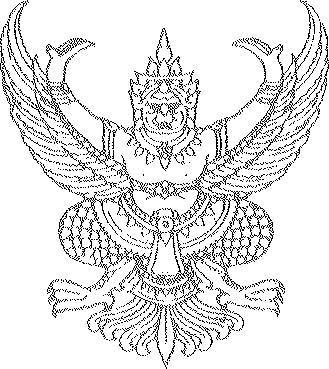 ประกาศ สถานีตำรวจภูธรบ้านแฮดเรื่อง นโยบายต่อต้านการรับสินบน (Anti-Bribery Policy)และการไม่รับของขวัญของกำนัล หรือประโยชน์อื่นใด (No Gift Policy)จากการปฏิบัติหน้าที่ ประจำปีงบประมาณ พ.ศ. 2567    ตามพระราชบัญญัติประกอบรัฐธรรมนูญว่าด้วยการป้องกันและปราบปรามการทุจริต พ.ศ. ๒๕๖๑ มาตรา 128 วรรคหนึ่งได้กำหนดห้ามมิให้เจ้าพนักงานของรัฐผู้ใดรับทรัพย์สินหรือประโยชน์อื่นใดอันอาจคำนวณเป็น เงินได้จากผู้ใดนอกเหนือจากทรัพย์สินหรือประโยชน์อันควรได้ตามกฎหมายกฎหรือข้อบังคับที่ออกโดยอาศัยอำนาจตามบทบัญญัติแห่งกฎหมายเว้นแต่การรับทรัพย์สินหรือประโยชน์อื่นใดโดยธรรมจรรยาตามหลักเกณฑ์และจำนวนที่คณะกรรมการ ป.ป.ช.กำหนดและประมวลจริยธรรมข้าราชการตำรวจพ.ศ.2564 ข้อ2(2)ซื่อสัตย์สุจริตปฏิบัติหน้าที่ตามกฎหมายระเบียบแบบแผนของสำนักงานตำรวจแห่งชาติด้วยความโปร่งใสไม่แสดงออกถึงพฤติกรรมที่มีนัยเป็นการแสวงหาประโยชน์โดยมิชอบรับผิดชอบต่อหน้าที่สิทธิมนุษยชน มีความพร้อมรับการตรวจสอบและรับผิดมีจิตสำนึกที่ดีคำนึงถึงสังคมและข้อ2(4)คิดถึงประโยชน์ส่วนรวมมากกว่าประโยชน์ส่วนตัวมีจิตสาธารณะร่วมมือร่วมใจและเสียสละในการทำประโยชน์เพื่อส่วนรวมและสร้างสรรค์ให้เกิดประโยชน์สุขแก่สังคมประกอบกับแผนการปฏิรูปประเทศด้านการป้องกันและปราบปรามการทุจริตและประพฤติมิชอบ (ฉบับปรับปรุง) กำหนดกิจกรรมปฏิรูปที่สำคัญ กิจกรรมที่ 4 พัฒนาระบบราชการไทย ให้โปร่งใส ไร้ผลประโยชน์เป้าหมายที่ข้อที่ 1.1 ให้หน่วยงานรัฐทุกหน่วยประกาศเป็นหน่วยงานที่เจ้าหน้าที่รัฐทุกคนไม่รับ ของขวัญและของกำนัลทุกชนิดจากการปฏิบัติหน้าที่ (No Gift Policy)                             ดังนั้น เพื่อเป็นการป้องกันการขัดกันระหว่างประโยชน์ส่วนตนและประโยชน์ส่วนรวม (Conflict of Interest) การรับสินบนของขวัญของกำนัลหรือประโยชน์อื่นใดที่ส่งผลต่อการปฏิบัติหน้าที่สถานีตำรวจภูธรบ้านแฮดจึงกำหนดแนวทางการปฏิบัติในการต่อต้านการรับสินบน (Anti-Bribery Policy) และการ ไม่รับของขวัญ ของกำนัล หรือประโยชน์อื่นใด (No Gift Policy) จากการปฏิบัติหน้าที่ โดยมีรายละเอียด ดังนี้วัตถุประสงค์๑. เพื่อป้องกัน หรือลดโอกาสในการรับสินบน ผลประโยชน์ทับซ้อนในรูปแบบต่างๆ แก่ ข้าราชการตำรวจ ในสังกัดสถานีตำรวจภูธรบ้านแฮด2. เพื่อส่งเสริมให้ข้าราชการตำรวจ ในสังกัดสถานีตำรวจภูธรบ้านแฮด  มีจิตสํานึกใน การปฏิเสธการรับของขวัญและของกำนัลทุกชนิดจากการปฏิบัติหน้าที่3. เพื่อสร้างวัฒนธรรมองค์กรคุณธรรมและโปร่งใส (Organization of Integrity) ของระบบราชการให้เข้มแข็งและยั่งยืน4. เพื่อกำหนดมาตรการ แนวทาง และกลไกในการป้องกันการให้/รับสินบนหรือประโยชน์อื่นใด5. เพื่อกำหนดแนวทางการรับค่า รับรอง หรือของขวัญของผู้บริหารและข้าราชการตำรวจใน สังกัด สถานีตำรวจภูธรบ้านแฮด ให้เป็นไปตามกฎหมายและระเบียบข้อบังคับที่เกี่ยวข้อง6. เพื่อสนับสนุนและยกระดับการดำเนินการภายใต้ยุทธศาสตร์ชาติแผนแม่บทภายใต้ ยุทธศาสตร์ชาติ และแผนการปฏิรูปประเทศด้านการป้องกันและปราบปรามการทุจริตและประพฤติมิชอบ รวมทั้งเป็นส่วนหนึ่งของแนวทางในการประเมินคุณธรรมและความโปร่งใสในหน่วยงานภาครัฐ (ITA)ขอบเขตการบังคับใช้ใช้บังคับกับข้าราชการตำรวจในสังกัด สถานีตำรวจภูธรบ้านแฮด ทุกนายคำนิยาม“สินบน”หมายถึงทรัพย์สินหรือประโยชน์อย่างอื่นที่ให้แก่บุคคลเพื่อให้ผู้นั้นกระทำการหรือ ละเว้นไม่กระทำการอย่างใดในตำแหน่งหน้าที่ ไม่ว่าการนั้นชอบหรือมิชอบด้วยกฎหมายตามที่ผู้จ่ายเงินสินบน ต้องการ“ของขวัญ ของกำนัล หรือประโยชน์อื่นใดที่ส่งผลต่อการปฏิบัติหน้าที่” หมายความว่า เงิน ทรัพย์สิน บริการหรือประโยชน์อื่นใดที่มีมูลค่าและให้รวมถึงทิปโดยเจ้าหน้าที่ของรัฐได้รับนอกเหนือจากเงินเดือนรายได้ ผลประโยชน์จากราชการในกรณีปกติและมีผลต่อการตัดสินใจการอนุมัติอนุญาตหรือการ อื่นใดในการปฏิบัติหน้าที่ให้เป็นไปในลักษณะที่เอื้อประโยชน์ไปในทางทุจริตต่อผู้ให้ของขวัญทั้งในอดีตหรือ ในขณะรับหรือในอนาคต“ทรัพย์สิน” หมายถึง ทรัพย์และวัตถุที่ไม่มีรูปร่าง ซึ่งอาจมีราคาและอาจถือครองเอาไว้ได้ เช่น เงิน บ้าน รถยนต์ หุ้น“การรับทรัพย์สินหรือประโยชน์อื่นใดโดยธรรมจรรยา” หมายถึง การรับทรัพย์สินหรือ ประโยชน์ อื่นใดจากญาติหรือจากบุคคลที่ให้กันในโอกาสต่าง ๆ โดยปกติตามขนบธรรมเนียม ประเพณี หรือ วัฒนธรรม หรือให้กันตามมารยาทที่ปฏิบัติกันในสังคม“ญาติ” หมายถึง ผู้บุพการี ผู้สืบสันดาน พี่น้องร่วมบิดามารดา หรือร่วมบิดาหรือมารดา เดียวกัน ลุง ป้า น้า อา คู่สมรส ผู้บุพการีหรือผู้สืบสันดานของคู่สมรส บุตรบุญธรรมหรือผู้รับบุตรบุญธรรม “ประโยชน์อื่นใด” หมายถึง สิ่งที่มีมูลค่า ได้แก่ การลดราคา การรับความบันเทิง การรับบริการ การรับการฝึกอบรม หรือสิ่งอื่นใดในลักษณะเดียวกัน“การปฏิบัติหน้าที่” หมายความว่า เป็นการกระทำหรือการปฏิบัติหน้าที่ของเจ้าหน้าที่รัฐ ในตำแหน่งที่ได้รับการแต่งตั้ง หรือได้รับมอบหมายให้ปฏิบัติหน้าที่ใดหน้าที่หนึ่ง หรือให้รักษาราชการแทน ในหน้าที่ใดหน้าที่หนึ่งทั้งเป็นการทั่วไปและเป็นการเฉพาะในฐานะเจ้าหน้าที่ตำรวจที่กฎหมายได้กำหนด อำนาจหน้าที่ไว้หรือเป็นการกระทำไปตามอำนาจหน้าที่ที่กฎหมายระบุไว้ให้มีอำนาจหน้าที่ของตำรวจ“ผู้บังคับบัญชา” หมายความว่า ผู้กำกับการสถานีตำรวจภูธรบ้านแฮด ที่มีอำนาจ หน้าที่ในการสั่งการ กำกับ ติดตาม และตรวจสอบเจ้าหน้าที่ตำรวจในสังกัด“ผู้ใต้บังคับบัญชา” หมายถึง ข้าราชการตำรวจในสังกัด สถานีตำรวจภูธรบ้านแฮด ทุกนาย นอกเหนือจากผู้บังคับบัญชาแนวปฏิบัติในการป้องกันการรับสินบน1. ห้ามมิให้ข้าราชการตำรวจในสังกัดสถานีตำรวจภูธรบ้านแฮด เข้าไปมีส่วนเกี่ยวข้อง ในการให้หรือรับสินบนทุกรูปแบบ ไม่ว่า ทางตรงหรือทางอ้อม2. ห้ามมิให้ข้าราชการตำรวจในสังกัดสถานีตำรวจภูธรบ้านแฮด เรียกร้อง หรือรับ สินบนเพื่อประโยชน์ส่วนตน หรือประโยชน์ของ บุคคลอื่น3.  ให้ถือปฏิบัติตามนโยบายการต่อต้านการทุจริตคอร์รัปชัน โดยไม่เข้าไปเกี่ยวข้องกับการ ทุจริต คอร์รัปชันไม่ว่าจะโดยทางตรงหรือทางอ้อม4. การปฏิบัติงานในหน้าที่ให้ถือปฏิบัติตาม ข้อบังคับ ระเบียบวินัยตำรวจ และกฎหมายที่ เกี่ยวข้องอย่างเคร่งครัด5. ไม่กระทำการใด ๆ ที่เข้าข่ายเป็นการให้หรือรับสินบน6. กำกับดูแลให้ดำเนินการการเบิกจ่ายค่าใช้จ่ายของหน่วยงานในสังกัดเป็นไปตามกฎหมาย กฎระเบียบที่เกี่ยวข้องโดยเคร่งครัด7. การรับเงินบริจาคหรือเงินสนับสนุน ไม่ว่าจะเป็นเงิน วัตถุหรือทรัพย์สิน แก่กิจกรรมหรือ โครงการใด ต้องปฏิบัติตามข้อบังคับ ระเบียบ ประกาศ อย่างเคร่งครัด และมีใบเสร็จรับเงินหรือหลักฐานการ รับเงินประกอบ รายงานทุกครั้ง8. การรับทรัพย์สินหรือประโยชน์อื่นใด โดยธรรมจรรยา ให้ข้าราชการตำรวจในสังกัดสถานี ตำรวจภูธรบ้านแฮด ทุกนาย ให้ถือปฏิบัติตามประกาศ คณะกรรมการป้องกันและปราบปรามการทุจริต แห่งชาติ เรื่อง หลักเกณฑ์การรับทรัพย์สินหรือประโยชน์อื่นใดโดยธรรมจรรยาของเจ้าหน้าที่ พ.ศ. 2543        อย่างเคร่งครัดมาตรการการลงโทษ/การฝ่าฝืนแนวทางการปฏิบัติ1.การฝ่าฝืนไม่ปฏิบัติตามนโยบายนี้ อาจถูกดำเนินการทางวินัย หรือดำเนินคดีอาญา หรือ กฎหมายอื่นที่เกี่ยวข้อง รวมถึงผู้บังคับบัญชาโดยตรงที่เพิกเฉยต่อการกระทำผิด หรือรับทราบว่ามีการกระทำ ผิดแต่ไม่ดำเนินการจัดการให้ถูกต้อง ซึ่งมีบทลงโทษทางวินัย จนถึงขั้นให้ไล่ออกจากราชการ2.การไม่ได้รับรู้ถึงประกาศนโยบายฉบับนี้และ / หรือกฎหมายที่เกี่ยวข้อง ไม่สามารถใช้เป็น ข้ออ้างในการไม่ปฏิบัติตามได้3.ผู้บังคับบัญชาตามคำสั่งกรมตำรวจ ที่ 1212/2537 ลงวันที่ 1 ตุลาคม 2537 มีอำนาจ หน้าที่ในการกำกับ ดูแล ให้ผู้ใต้บังคับบัญชาที่อยู่ในปกครองให้ยึดถือและปฏิบัติตามนโยบายนี้อย่างเคร่งครัดมาตรการการติดตามตรวจสอบ๑.  ผู้กำกับการสถานีตำรวจภูธรบ้านแฮด  ประกาศเจตจำนงในการบริหารหน่วยงาน อย่างซื่อสัตย์สุจริต โปร่งใส และเป็นไปตามหลักธรรมาภิบาลที่ดี โดยเผยแพร่ประชาสัมพันธ์ให้ข้าราชการ ตำรวจในสังกัด และผู้มีส่วนได้ส่วนเสียภายนอกทราบ2.ให้ผู้บังคับบัญชาตามคำสั่งกรมตำรวจ ที่ 1212/2537 ลงวันที่ 1 ตุลาคม 2537 มี อำนาจหน้าที่ในการกำกับ ติดตาม และตรวจสอบเจ้าหน้าที่ตำรวจผู้ใต้บังคับบัญชาที่อยู่ในปกครอง ในสังกัด ให้ปฏิบัติตนเป็นไปตามประกาศฉบับนี้ กรณีพบการกระทำที่ฝ่าฝืนประกาศฉบับนี้ ให้รายงานผู้กำกับการ สถานีตำรวจภูธรบ้านแฮด ทราบโดยเร็ว3.สถานีตำรวจภูธรบ้านแฮด จะจัดให้มีการตรวจสอบ ประเมินผลการปฏิบัติตาม แนวทางปฏิบัตินี้เป็นประจำทุกปี และจัดให้มีการทบทวนและปรับปรุงแนวทางการปฏิบัติตามความเหมาะสมหรืออย่างน้อยปีละหนึ่งครั้ง หรือตามการเปลี่ยนแปลงของปัจจัยต่าง ๆ ที่มีนัยสำคัญ4.ให้ฝ่ายอำนวยการ สถานีตำรวจภูธรบ้านแฮด จัดทำข้อมูลสถิติการรับของขวัญหรือ ประโยชน์อื่นใด พร้อมทั้งปัญหา อุปสรรค แนวทางการแก้ไขแล้วรายงานให้ผู้กำกับการสถานีตำรวจภูธรบ้านแฮด ทราบทุกไตรมาสช่องทางการรองเรียน/แจ้งเบาะแส1. ศูนย์รับแจงเบาะแสการทุจริตและประพฤติมิชอบ สถานีตำรวจภูธรบ้านแฮด2. ทางไปรษณีย์ โดยทำหนังสือรองเรียนถึง สถานีตำรวจภูธรบ้านแฮด เลขที่ 191 หมู่ที่ 1  ต.บ้านแฮด อ.บ้านแฮดจว.ขอนแก่น 401103. ทางโทรศัพท์ หมายเลข 043-218-1914. ทางโทรสาร หมายเลข 043-218-1915. ทาง E-mail banhadpolice@hotmail.com6. เว็บไซต สถานีตำรวจภูธรบ้านแฮด  https://banhad.khonkaen.police.go.th/7. ทาง Facebook เพจ สถานีตำรวจภูธรบ้านแฮด  มาตรการคุ้มครองผู้ร้องเรียน/แจ้งเบาะแส การรักษาความลับ มาตรการคุ้มครองผู้ร้องและพยาน๑.การพิจารณาข้อร้องเรียนให้กำหนดชั้นความลับและคุ้มครองผู้เกี่ยวข้องตามระเบียบว่าด้วยการรักษาความลับของ ทางราชการ พ.ศ. ๒๕๔๔ และการส่งเรื่องให้หน่วยงานพิจารณานั้น ผู้ให้ข้อมูลและ ผู้ร้อง อาจจะได้รับความเดือดร้อน เช่น ข้อร้องเรียนกล่าวโทษข้าราชการในเบื้องต้นให้ถือว่า เป็นความลับทาง ราชการ หากเป็นบัตรสนเท่ห์ ให้พิจารณาเฉพาะรายที่ระบุหลักฐาน กรณีแวดล้อมปรากฏชัดแจ้ง ตลอดจนชี้ พยานบุคคลแน่นอนเท่านั้นการแจ้งเบาะแสผู้มีอิทธิพลต้องปกปิดชื่อและที่อยู่ผู้ร้อง หากไม่ปกปิดชื่อที่อยู่ของผู้ร้อง จะต้องแจ้งให้หน่วยงานที่เกี่ยวข้องทราบและให้ความคุ้มครองแก่ผู้ร้องดังนี้ “ให้ผู้บังคับบัญชาใช้ดุลพินิจสั่งการ ตามสมควรเพื่อคุ้มครองผู้ร้อง พยาน และบุคคลที่ให้ข้อมูล ในการสืบสวนสอบสวน อย่าให้ต้องรับภัยหรือความ ไม่เป็นธรรม ที่อาจเกิดมาจากการร้องเรียน การเป็นพยานหรือการให้ข้อมูลนั้น” กรณีมี การระบุชื่อ ผู้ถูก กล่าวหา จะต้องคุ้มครองทั้งฝ่ายผู้ร้องและผู้ถูกร้องเนื่องจากเรื่องยังไม่ได้ผ่านกระบวนการตรวจสอบข้อเท็จจริงและอาจเป็นการกลั่นแกล้งกล่าวหาให้ได้รับความเดือดร้อนและเสียหายได้และกรณีผู้ร้องเรียนระบุในคำร้อง ขอให้ปกปิดหรือไม่ประสงค์ให้เปิดเผยชื่อผู้ร้องเรียน หน่วยงานต้องไม่เปิดเผยชื่อผู้ร้องให้หน่วยงาน ผู้ถูกร้อง ทราบ เนื่องจากผู้ร้องอาจจะได้รับความเดือดร้อนตามเหตุแห่งการร้องเรียนนั้นๆ๒. เมื่อมีการร้องเรียน ผู้ร้องและพยานจะไม่ถูกดำเนินการใด ๆ ที่กระทบต่อหน้าที่การงานหรือการดำรงชีวิต หากจำเป็นต้องมีการดำเนินการใดๆ เช่น การแยกสถานที่ทำงานเพื่อป้องกันมิให้ผู้ร้อง พยาน และผู้ถูกกล่าวหาพบปะกัน เป็นต้น ต้องได้รับความยินยอมจากผู้ร้องและพยาน๓. ข้อร้องขอของผู้เสียหาย ผู้ร้อง หรือพยาน เช่น การขอย้ายสถานที่ทำงาน หรือวิธีการใน การป้องกันหรือแก้ไขปัญหา ควรได้รับการพิจารณาจากบุคคลหรือหน่วยงานที่รับผิดชอบตามความเหมาะสม๔. ให้ความคุ้มครองผู้ร้องเรียนไม่ให้ถูกกลั่นแกล้งมาตรการคุ้มครองผู้ถูกกล่าวหา๑. ในระหว่างการพิจารณาข้อร้องเรียนยังไม่ถือว่าผู้ถูกกล่าวหามีความผิด ต้องให้ความเป็น ธรรมและให้ได้รับการปฏิบัติเช่นเดียวกับบุคคลอื่น๒. ให้โอกาสผู้ถูกกล่าวหาในการชี้แจงข้อกล่าวหาอย่างเต็มที่ รวมทั้งสิทธิในการแสดง เอกสาร/พยานหลักฐาน                 ประกาศ ณ วันที่   ๖  ธันวาคม  พ.ศ. ๒๕๖๖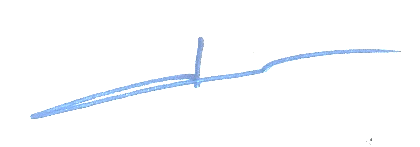                               พันตำรวจเอก	 ( สรายุทธ  ก้านคำ )                                            ผู้กำกับการสถานีตำรวจภูธรบ้านแฮด